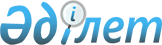 Об организации общественных работ на 2012 годПостановление акимата Алтынсаринского района Костанайской области от 16 апреля 2012 года № 91. Зарегистрировано Управлением юстиции Алтынсаринского района Костанайской области 14 мая 2012 года № 9-5-144

      В соответствии с подпунктом 13) пункта 1 статьи 31 Закона Республики Казахстан от 23 января 2001 года "О местном государственном управлении и самоуправлении в Республике Казахстан" и со статьей 20 Закона Республики Казахстан от 23 января 2001 года "О занятости населения", акимат Алтынсаринского района ПОСТАНОВЛЯЕТ:



      1. Утвердить прилагаемый перечень организаций, виды, объемы и конкретные условия общественных работ на 2012 год.



      2. Утвердить оплату труда безработных, занятых на общественных работах, в размере полутора минимальной месячной заработной платы в месяц за счет средств районного бюджета.



      3. Организацию общественных работ производить на условиях, указанных в договоре на выполнение общественных работ, заключенном в соответствии с действующим законодательством между государственным учреждением "Отдел занятости и социальных программ акимата Алтынсаринского района" и организациями согласно прилагаемому перечню.



      4. Социальные отчисления в Государственный фонд социального страхования и социальный налог, расходы на оплату комиссионного вознаграждения за услуги банков второго уровня по зачислению и выплате заработной платы в рамках, установленных договором, возместить из районного бюджета и перечислить на расчетные счета работодателей.



      5. Контроль за выполнением настоящего постановления возложить на заместителя акима района Казыбаева С.С.



      6. Настоящее постановление вводится в действие по истечении десяти календарных дней после дня его первого официального опубликования.      Аким района                                Б. Ахметов

Утвержден      

постановлением акимата 

от 16 апреля 2012 года 

№ 91         Перечень организаций, виды, объемы и конкретные

условия общественных работ на 2012 год
					© 2012. РГП на ПХВ «Институт законодательства и правовой информации Республики Казахстан» Министерства юстиции Республики Казахстан
				Наименование

организацииВиды

общественных

работОбъемы

общественных

работКонкретные

условия

общественных

работГосударственное

коммунальное

предприятие

"Көмек-Алтын"1. Помощь в уборке

населенных пунктов,

покраске и ремонте

ограждений, не

требующая

предварительной

профессиональной

подготовки работника:

1) ежедневная уборка

территории от мусора и

сорной растительности во всех селах;

2) погрузка мусора на

транспортные средства

во всех селах;

3) помощь в ремонте

уличных ограждений в

селах: Танабаевское,

Докучаевка,

Лермонтово, Красный

Кордон, Свердловка,

Новоалексеевка,

Силантьевка,

Первомайское,

Приозерное, Большая

Чураковка, Убаганское;

4) помощь в покраске

заборов в селах:

Танабаевское,

Докучаевка,

Лермонтово, Красный

Кордон, Свердловка,

Новоалексеевка,

Первомайское,

Приозерное, Щербаково,

Убаганское;

5) скашивание травы в

скверах и вдоль дорог

в селах: Докучаевка,

Красный Кордон,

Новоалексеевка,

Первомайское,

Приозерное, Большая

Чураковка, Шербаково,

Свердловка,

Силантьевка,

Убаганское.2. Помощь в озеленении

и благоустройстве

населенных пунктов, не

требующая

предварительной

профессиональной

подготовки работника:

1) перекопка почвы под

цветники и клумбы во

всех селах;

2) обрезка сухих веток

на деревьях и их

уборка в селах:

Танабаевское,

Докучаевка,

Лермонтово, Красный

Кордон, Свердловка,

Новоалексеевка,

Первомайское,

Убаганское,

Силантьевка, Большая

Чураковка, Приозерное;

3) посадка молодых

саженцев и уход за

ними во всех селах;

4) очистка бордюрного

камня от травы,

мусора, побелка

бордюров, заборов во

всех селах;

5) побелка деревьев,

столбов во всех селах;

6) разбивка цветников

и высадка цветов,

ежедневный уход (в

течение сезона) во

всех селах;

7) побелка, покраска

памятников, обелисков

и уборка территории

вокруг них во всех

селах;

8) побелка, частичная

покраска, уборка

территории вокруг

автобусных остановок в

селах: Докучаевка,

Лермонтово, Красный

Кордон, Свердловка,

Новоалексеевка,

Силантьевка,

Первомайское,

Приозерное, Щербаково,

Убаганское.3. Помощь в ремонте

водопроводной сети, не

требующая

предварительной

профессиональной

подготовки работника

на территориях

сельских округов:

1) очистка территорий

возле колонок,

водопроводных колодцев

от мусора, травы в

селах: Докучаевка,

Лермонтово, Красный

Кордон, Свердловка,

Новоалексеевка,

Силантьевка,

Первомайское,

Приозерное, Большая

Чураковка, Щербаково;

2) подсыпка и

уплотнение грунта

вокруг колонок,

колодцев.6390000

квадратных

метров

 

 

310 тонн

 

 

11344

погонных

метров

 

 

 

 

 

 

 

 

10480

квадратных

метров

 

 

 

 

 

 

 

58600

квадратных

метров

 

 

 

 

 

 

 

 

 

 

 

 

 

 

 

7530

квадратных

метров

 

8,4 тонны

 

 

 

 

 

 

 

 

 

 

3760 штук

 

 

16139

квадратных

метров

 

6335

квадратных

метров

 

106 штук

 

 

 

364

квадратных

метров

 

 

23 штуки

 

 

 

 

 

 

 

 

 

 

 

 

 

 

 

 

 

 

 

 

117 штук

 

 

 

 

 

 

 

 

 

 

 

40,7 тонн1) продолжительность

рабочего времени не

должна превышать 40

часов в неделю;

2) обеспечить

соответствующие

законодательству

условия и охрану

труда, провести

инструктаж с каждым

безработным по

технике

безопасности;

3) обеспечить

выплату социального

пособия по временной

нетрудоспособности в

соответствии с

действующим

законодательством;

4) соблюдать все

трудовые отношения

между работодателем

и работником

согласно Трудовому

кодексу Республики

Казахстан;

5) соблюдать

законодательство о

пенсионном

обеспечении и

страховании.